Date of issuance: <dd Month yyyy>NOTICE OF MEETINGTO:	<NAME OF UPMREB REVIEW PANEL> Members:(Name1, position, exptertise, healthsci/non-healthsci, affiliated/non-affiliated, male/female)(Name2, position, exptertise, healthsci/non-healthsci, affiliated/non-affiliated, male/female)(Name3, position, exptertise, healthsci/non-healthsci, affiliated/non-affiliated, male/female)(Name4, position, exptertise, healthsci/non-healthsci, affiliated/non-affiliated, male/female)(Name5, position, exptertise, healthsci/non-healthsci, affiliated/non-affiliated, male/female)(Name6, position, exptertise, healthsci/non-healthsci, affiliated/non-affiliated, male/female)(Name7, position, exptertise, healthsci/non-healthsci, affiliated/non-affiliated, male/female)DATE OF MEETINGTIME OF MEETINGVENUE OF MEETINGAGENDA:Call to orderDetermination of quorum and presence of non-institutional membersDisclosure of Conflict of interestApproval of the Agenda of the MeetingReading and approval of the Minutes of the last meetingBusiness arising from the Minutes of the last meeting Protocol reviewFULL REVIEWStudy Protocols for Initial Review			(NONE or #)Resubmissions or Study Protocols for Modification		(NONE or #)Study Protocols for Clarificatory Interview		(NONE or #)Withdrawal of Study Protocol Applications		(NONE or #)Study Protocol Amendment Applications 		(NONE or #)Continuing Review ApplicationsFinal ReportsStudy Protocol Non-Compliance (Deviation or Violation) Reports: (NONE or #)Early Study Termination Reports			 (NONE or #)Queries, Notifications, and Complaints		(NONE or #)SAE and SUSAR Reports 				(NONE or #)Site Visit Reports:					(NONE or #)REPORT OF PROTOCOL SUBMISSIONS CLASSIFIED AS EXEMPTED FROM ETHICAL REVIEWREPORT OF PROTOCOL SUBMISSIONS FOR EXPEDITED REVIEW AND FULL BOARD PROTOCOLS WITH MODIFICATION EXPEDITED AT THE LEVEL OF THE CHAIRREPORT OF RESULTS OF PROTOCOL SUBMISSIONS PROCESSED BY SJREBOther MattersAdjournment  <TITLE, NAME, SURNAME> and SIGNATUREChair, UPMREB Review PanelANNEX 1Report of Protocol Submissions Classified as Exempted from Ethical ReviewExempted Protocols						(NONE or #)ANNEX 2Report of Protocol Submissions for Expedited Review and Full Board Protocols with Modification Expedited at the Level of the ChairApproved Protocols							(NONE or #)Study Protocol Amendment Applications				(NONE or #)Continuing Review Applications					 (NONE or #)Final Reports							(NONE or #)Early Study Termination Reports					(NONE or #)Queries, Notifications, and ComplaintsANNEX 3Report of results of protocol submissions processed by SJREBApproved Protocols							(NONE or #)Study Protocol Amendment Applications				(NONE or #)Continuing Review Applications				(NONE or #)	Final Reports						(NONE or #)Early Study Termination Reports				(NONE or #)Queries, Notifications, and Complaints				(NONE or #)<TITLE, NAME, SURNAME> and SIGNATUREChair, UPMREB Review Panel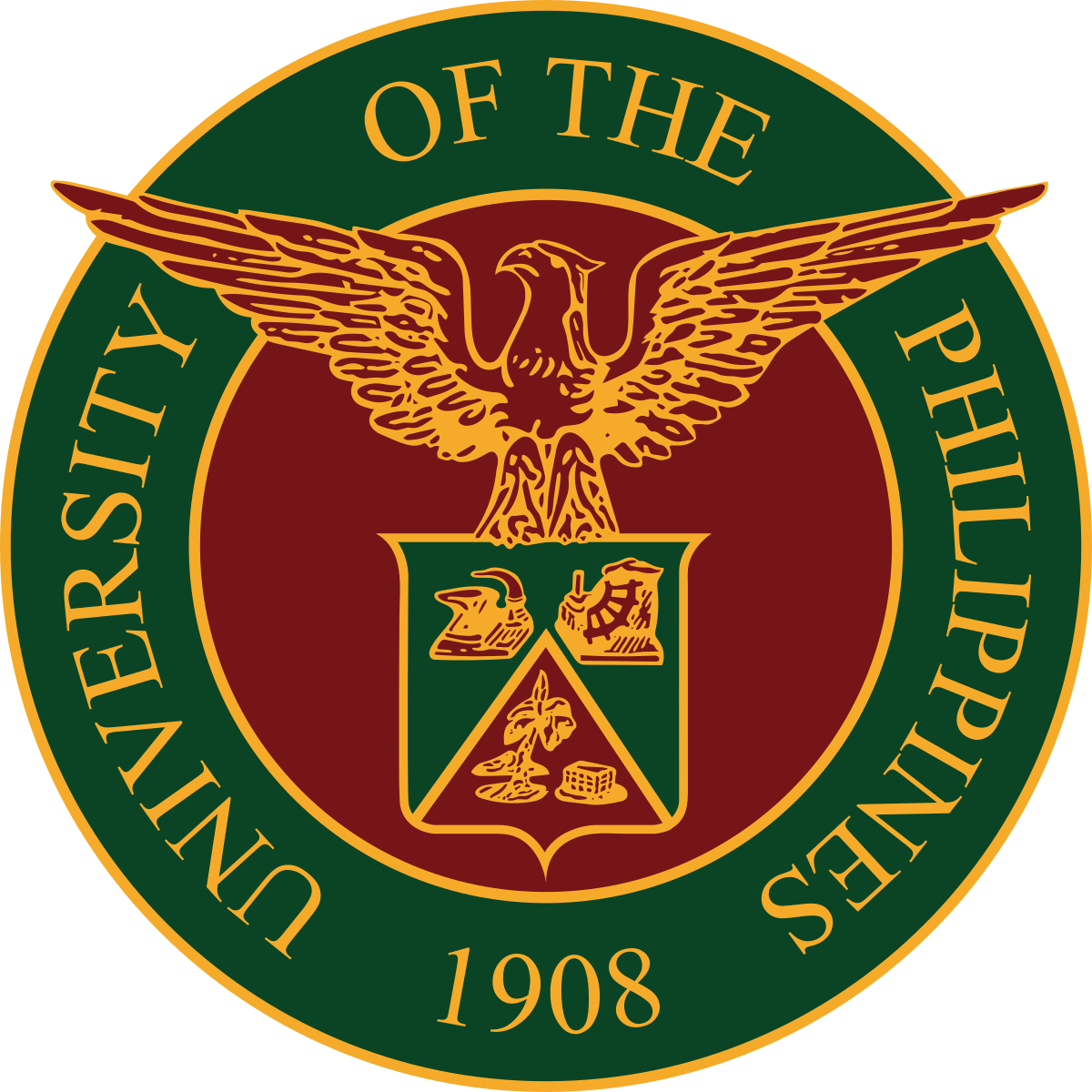 University of the Philippines Manila RESEARCH ETHICS BOARD Room 126, National Institutes of Health, UP Manila623 Pedro Gil Street, Ermita, 1000 ManilaTelephone: +63 2 8526-4346; Email: upmreb@post.upm.edu.phUPMREB CodeStudy Protocol Submission Date<dd/mm/yyyy>Study Protocol TitlePrincipal investigatorType of reviewRequired expertise<Pediatrics, Oncology, Dermatology, Rheumatology, Pulmonology, etc.>Primary reviewersTechnical Review Funding agency/CROTime allotmentUPMREB CodeStudy Protocol Resubmission Date<dd/mm/yyyy>Study Protocol Initial Submission DateStudy Protocol TitlePrincipal investigatorType of reviewRequired expertise<Pediatrics, Oncology, Dermatology, Rheumatology, Pulmonology, etc.>Primary reviewersTechnical Review Funding agency/CROTime allotmentUPMREB CodeStudy Protocol Submission Date<dd/mm/yyyy>Study Protocol TitlePrincipal investigatorType of reviewRequired expertise<Pediatrics, Oncology, Dermatology, Rheumatology, Pulmonology, etc.>Primary reviewersTechnical Review Funding agency/CROTime allotmentUPMREB CodeWithdrawal Application Date<dd/mm/yyyy>Study Protocol TitlePrincipal investigatorType of reviewRequired expertise<Pediatrics, Oncology, Dermatology, Rheumatology, Pulmonology, etc.>Primary reviewersTechnical Review Funding agency/CROUPMREB CodeInitial Approval Date<dd/mm/yyyy>Date of Last Continuing Review Approval<dd/mm/yyyy>Reason, if no CRA Approval:Pending SJREB ApprovalLess than 10 months since last initial approvalNo CRA SubmissionOthers (specify):_______________Version and date of latest approved protocol<Version #> <dd/mm/yyyy>Version and date of latest approved ICF<Version #> <dd/mm/yyyy>Amendment Submission Date<dd/mm/yyyy>Study Protocol TitlePrincipal investigatorType of reviewRequired expertise<Pediatrics, Oncology, Dermatology, Rheumatology, Pulmonology, etc.>Primary reviewersTechnical Review Funding agency/CROTime allotmentRemarks/DescriptionUPMREB CodeInitial Approval Date<dd/mm/yyyy>Date of Last Continuing Review Approval<dd/mm/yyyy>Reason, if no CRA Approval:Pending SJREB ApprovalLess than 10 months since last initial approvalNo CRA SubmissionOthers (specify):_______________Version and date of latest approved protocol<Version #> <dd/mm/yyyy>Version and date of latest approved ICF<Version #> <dd/mm/yyyy>Application Date<dd/mm/yyyy>Study Protocol TitlePrincipal investigatorType of reviewRequired expertise<Pediatrics, Oncology, Dermatology, Rheumatology, Pulmonology, etc.>Primary reviewersTechnical Review Funding agency/CROTime allotmentRemarks/DescriptionUPMREB CodeInitial Approval Date<dd/mm/yyyy>Date of Last Continuing Review Approval<dd/mm/yyyy>Reason, if no CRA Approval:Pending SJREB ApprovalLess than 10 months since last initial approvalNo CRA SubmissionOthers (specify):_______________Version and date of latest approved protocol<Version #> <dd/mm/yyyy>Version and date of latest approved ICF<Version #> <dd/mm/yyyy>Report Date<dd/mm/yyyy>Study Protocol TitlePrincipal investigatorType of reviewRequired expertise<Pediatrics, Oncology, Dermatology, Rheumatology, Pulmonology, etc.>Primary reviewersTechnical Review Funding agency/CROTime allotmentRemarks/DescriptionUPMREB CodeInitial Approval Date<dd/mm/yyyy>Date of Last Continuing Review Approval<dd/mm/yyyy>Reason, if no CRA Approval:Pending SJREB ApprovalLess than 10 months since last initial approvalNo CRA SubmissionOthers (specify):_______________Version and date of latest approved protocol<Version #> <dd/mm/yyyy>Version and date of latest approved ICF<Version #> <dd/mm/yyyy>Report Date<dd/mm/yyyy>Study Protocol TitlePrincipal investigatorType of reviewRequired expertise<Pediatrics, Oncology, Dermatology, Rheumatology, Pulmonology, etc.>Primary reviewersTechnical Review Funding agency/CROTime allotmentNoncompliance report1:Corrective Action TakenNoncompliance report2:Corrective Action TakenNoncompliance report3:Corrective Action TakenUPMREB CodeInitial Approval Date<dd/mm/yyyy>Date of Last Continuing Review Approval<dd/mm/yyyy>Reason, if no CRA Approval:Pending SJREB ApprovalLess than 10 months since last initial approvalNo CRA SubmissionOthers (specify):_______________Version and date of latest approved protocol<Version #> <dd/mm/yyyy>Version and date of latest approved ICF<Version #> <dd/mm/yyyy>Report Date<dd/mm/yyyy>Study Protocol TitlePrincipal investigatorType of reviewRequired expertise<Pediatrics, Oncology, Dermatology, Rheumatology, Pulmonology, etc.>Primary reviewersTechnical Review Funding agency/CROTime allotmentRemarks/DescriptionUPMREB CodeInitial Approval Date<dd/mm/yyyy>Date of Last Continuing Review Approval<dd/mm/yyyy>Reason, if no CRA Approval:Pending SJREB ApprovalLess than 10 months since last initial approvalNo CRA SubmissionOthers (specify):_______________Version and date of latest approved protocol<Version #> <dd/mm/yyyy>Version and date of latest approved ICF<Version #> <dd/mm/yyyy>Report Date<dd/mm/yyyy>Study Protocol TitlePrincipal investigatorType of reviewRequired expertise<Pediatrics, Oncology, Dermatology, Rheumatology, Pulmonology, etc.>Primary reviewersTechnical Review Funding agency/CROTime allotmentRemarks/DescriptionUPMREB CodeInitial Approval Date<dd/mm/yyyy>Date of Last Continuing Review Approval<dd/mm/yyyy>Reason, if no CRA Approval:Pending SJREB ApprovalLess than 10 months since last initial approvalNo CRA SubmissionOthers (specify):_______________Version and date of latest approved protocol<Version #> <dd/mm/yyyy>Version and date of latest approved ICFReport Date<dd/mm/yyyy>Study Protocol TitlePrincipal investigatorType of reviewSAE ReviewerTechnical Review Funding agency/CROTime allotmentRemarks/DescriptionUPMREB CodeInitial Approval Date<dd/mm/yyyy>Date of Last Continuing Review Approval<dd/mm/yyyy>Reason, if no CRA Approval:Pending SJREB ApprovalLess than 10 months since last initial approvalNo CRA SubmissionOthers (specify):_______________Version and date of latest approved protocol<Version #> <dd/mm/yyyy>Version and date of latest approved ICF<Version #> <dd/mm/yyyy>Site Visit Date<dd/mm/yyyy>Study Protocol TitlePrincipal investigatorType of reviewRequired expertise<Pediatrics, Oncology, Dermatology, Rheumatology, Pulmonology, etc.>Primary reviewers and site visit teamTechnical Review Funding agency/CROTime allotmentRemarks/DescriptionUPMREB CodeStudy Protocol Submission Date<dd/mm/yyyy>Study Protocol TitlePrincipal InvestigatorType of reviewPrimary reviewersTechnical Review Funding agency/CRODate of ActionUPMREB CodeStudy Protocol Approval Date<dd/mm/yyyy>Study Protocol Submission Date<dd/mm/yyyy>Study Protocol TitlePrincipal InvestigatorType of reviewPrimary reviewersTechnical Review Funding agency/CROUPMREB CodeInitial Approval Date<dd/mm/yyyy>Date of Last Continuing Review Approval<dd/mm/yyyy>Reason, if no CRA Approval:Pending SJREB ApprovalLess than 10 months since last initial approvalNo CRA SubmissionOthers (specify):_______________Version and date of latest approved protocol<Version #> <dd/mm/yyyy>Version and date of latest approved ICF<Version #> <dd/mm/yyyy>Amendment Submission Date<dd/mm/yyyy>Study Protocol TitlePrincipal InvestigatorType of reviewPrimary reviewersTechnical Review Funding agency/CRORemarks/DescriptionACTIONDate of ActionUPMREB CodeInitial Approval Date<dd/mm/yyyy>Date of Last Continuing Review Approval<dd/mm/yyyy>Reason, if no CRA Approval:Pending SJREB ApprovalLess than 10 months since last initial approvalNo CRA SubmissionOthers (specify):_______________Version and date of latest approved protocol<Version #> <dd/mm/yyyy>Version and date of latest approved ICF<Version #> <dd/mm/yyyy>Application Date<dd/mm/yyyy>Study Protocol TitlePrincipal InvestigatorType of reviewPrimary reviewersTechnical Review Funding agency/CRORemarks/DescriptionACTIONDate of ActionUPMREB CodeInitial Approval Date<dd/mm/yyyy>Date of Last Continuing Review Approval<dd/mm/yyyy>Reason, if no CRA Approval:Pending SJREB ApprovalLess than 10 months since last initial approvalNo CRA SubmissionOthers (specify):_______________Version and date of latest approved protocol<Version #> <dd/mm/yyyy>Version and date of latest approved ICF<Version #> <dd/mm/yyyy>Report Date<dd/mm/yyyy>Study Protocol TitlePrincipal InvestigatorType of ReviewPrimary ReviewersTechnical ReviewFunding Agency/CROAction takenDecision Points (Approve, Request information, Recommend further action, Pending, if major clarifications are required before a decision can be made)Date of ActionUPMREB CodeInitial Approval Date<dd/mm/yyyy>Date of Last Continuing Review Approval<dd/mm/yyyy>Reason, if no CRA Approval:Pending SJREB ApprovalLess than 10 months since last initial approvalNo CRA SubmissionOthers (specify):_______________Version and date of latest approved protocol<Version #> <dd/mm/yyyy>Version and date of latest approved ICF<Version #> <dd/mm/yyyy>Report Date<dd/mm/yyyy>Study Protocol TitlePrincipal InvestigatorType of reviewPrimary reviewersTechnical Review Funding agency/CRORemarks/DescriptionACTIONDate of ActionUPMREB CodeInitial Approval Date<dd/mm/yyyy>Date of Last Continuing Review Approval<dd/mm/yyyy>Reason, if no CRA Approval:Pending SJREB ApprovalLess than 10 months since last initial approvalNo CRA SubmissionOthers (specify):_______________Version and date of latest approved protocol<Version #> <dd/mm/yyyy>Version and date of latest approved ICF<Version #> <dd/mm/yyyy>Report Date<dd/mm/yyyy>Study Protocol TitlePrincipal investigatorType of reviewPrimary reviewersTechnical Review Funding agency/CRORemarks/DescriptionACTIONDate of ActionUPMREB CodeSJREB CodeStudy Protocol Approval Date<dd/mm/yyyy>Study Protocol Submission Date<dd/mm/yyyy>Study Protocol TitleCountry Pricipal InvestigatorSite Principal InvestigatorType of reviewPrimary reviewersTechnical Review Funding agency/CROUPMREB CodeSJREB CodeInitial Approval Date<dd/mm/yyyy>Date of Last Continuing Review Approval<dd/mm/yyyy>Reason, if no CRA Approval:Pending SJREB ApprovalLess than 10 months since last initial approvalNo CRA SubmissionOthers (specify):_______________Version and date of latest approved protocol<Version #> <dd/mm/yyyy>Version and date of latest approved ICF<Version #> <dd/mm/yyyy>Amendment Submission Date<dd/mm/yyyy>Study Protocol TitleCountry Pricipal InvestigatorSite Principal InvestigatorType of reviewPrimary reviewersTechnical Review Funding agency/CRORemarks/DescriptionACTIONDate of ActionUPMREB CodeSJREB CodeInitial Approval Date<dd/mm/yyyy>Date of Last Continuing Review Approval<dd/mm/yyyy>Reason, if no CRA Approval:Pending SJREB ApprovalLess than 10 months since last initial approvalNo CRA SubmissionOthers (specify):_______________Version and date of latest approved protocol<Version #> <dd/mm/yyyy>Version and date of latest approved ICF<Version #> <dd/mm/yyyy>Application Date<dd/mm/yyyy>Study Protocol TitleCountry Pricipal InvestigatorSite Principal InvestigatorType of reviewPrimary reviewersTechnical Review Funding agency/CRORemarks/DescriptionACTIONDate of ActionUPMREB CodeSJREB CodeInitial Approval Date<dd/mm/yyyy>Date of Last Continuing Review Approval<dd/mm/yyyy>Reason, if no CRA Approval:Pending SJREB ApprovalLess than 10 months since last initial approvalNo CRA SubmissionOthers (specify):_______________Version and date of latest approved protocol<Version #> <dd/mm/yyyy>Version and date of latest approved ICF<Version #> <dd/mm/yyyy>Report Date<dd/mm/yyyy>Study Protocol TitleCountry Pricipal InvestigatorSite Principal InvestigatorType of ReviewPrimary ReviewersTechnical ReviewFunding Agency/CROAction takenDecision Points (Approve, Request information, Recommend further action, Pending, if major clarifications are required before a decision can be made)Date of ActionUPMREB CodeSJREB CodeInitial Approval Date<dd/mm/yyyy>Date of Last Continuing Review Approval<dd/mm/yyyy>Reason, if no CRA Approval:Pending SJREB ApprovalLess than 10 months since last initial approvalNo CRA SubmissionOthers (specify):_______________Version and date of latest approved protocol<Version #> <dd/mm/yyyy>Version and date of latest approved ICF<Version #> <dd/mm/yyyy>Report Date<dd/mm/yyyy>Study Protocol TitleCountry Pricipal InvestigatorSite Principal InvestigatorType of reviewPrimary reviewersTechnical Review Funding agency/CRORemarks/DescriptionACTIONDate of ActionUPMREB CodeSJREB CodeInitial Approval Date<dd/mm/yyyy>Date of Last Continuing Review Approval<dd/mm/yyyy>Reason, if no CRA Approval:Pending SJREB ApprovalLess than 10 months since last initial approvalNo CRA SubmissionOthers (specify):_______________Version and date of latest approved protocol<Version #> <dd/mm/yyyy>Version and date of latest approved ICF<Version #> <dd/mm/yyyy>Report Date<dd/mm/yyyy>Study Protocol TitleCountry Pricipal InvestigatorSite Principal InvestigatorType of reviewPrimary reviewersTechnical Review Funding agency/CRORemarks/DescriptionACTIONDate of Action